ПОЛОЖЕНИЕоб отделе художественного воспитания
МАУДО «Центр развития творчества детей и юношества «Искра» г.Орска»ОБЩИЕ ПОЛОЖЕНИЯОтдел художественного воспитания является структурным подразделением ЦРТДЮ "ИСКРА".В своей деятельности отдел руководствуется законодательством РФ, Законом "Об образовании", Постановлением и инструкциями вышестоящих организаций, концепцией развития и Уставом ЦРТДЮ " ИСКРА", Правилами внутреннего трудового распорядка, Правилами техники безопасности и охраны труда, настоящим Положением, планами работ ЦРТДЮ "ИСКРА" и отдела.Отдел возглавляет заведующий отделом, который в своей деятельности подчиняется директору ЦРТДЮ «ИСКРА» и его заместителям.Деятельность отдела строится на основе перспективного и текущего планирования, четкого определения функциональных обязанностей каждого сотрудника.Взаимодействие отдела с другими отделами, структурами ЦРТДЮ "ИСКРА" строится на основе необходимости выполнения образовательных программ и планов массовых мероприятий ЦРТДЮ «Искра».Отдел представляет интересы ЦРТДЮ "ИСКРА" во всех государственных учреждениях, коммерческих и общественных организациях по вопросам, входящим в его компетенцию.Отдел художественного воспитания работает в сотрудничестве со следующими организациями:Орская муниципальная телерадиокомпания и другие средства массовой информации;Дворец творчества детей и молодежи;Управление культуры;Отдел социальной защиты;Управление образования города;Отдел по делам молодежи города и области;Органы местного самоуправления.СОДЕРЖАНИЕ ДЕЯТЕЛЬНОСТИ ОТДЕЛА ХУДОЖЕСТВЕННОГО ВОСПИТАНИЯОсновной задачей является развитие мотивации личности к познанию и творчеству, реализация дополнительных образовательных услуг в интересах общества, личности, государства, а также формирование, развитие и совершенствование творческих способностей детей и юношества в различных направлениях художественно-эстетической деятельности.Направления деятельности отдела:создание оптимальных условий для личностного развития, удовлетворения интересов, способностей и дарований учащихся, их самообразования; творческого труда и профессионального самоопределения;организация и проведение районных, городских региональных, областных конкурсов и фестивалей, массовых мероприятий, рационального досуга;творческое сотрудничество учащихся, педагогов, специалистов культуры и искусства, родителей в образовательном процессе;обеспечение начальной профессиональной подготовки и самоопределения учащихся;оказание научно-методической и практической помощи учреждениям образования района и города.В отделе работают следующие детские творческие коллективы и объединения отдела художественного воспитания:детский театр «Арлекин»;школа авторской песни «Белая ворона»;шоу-балет «Эксшотол»;ансамбль эстрадного танца «Дилайт»;ансамбль народного танца «Рябинушка»;ансамбль эстрадного танца «Палитра»;вокальный ансамбль «Орхидея»;ансамбль народного танца «Мозаика»;вокальный ансамбль «Новое поколение»;вокальный ансамбль «Малышок»;вокальный ансамбль «Радость»;вокальный ансамбль «Зернышко»;вокальный ансамбль «Солнечные зайчики»;детское объединение «Художественное слово»;оркестр народных инструментов «Задоринки»;ансамбль русской песни «Сувенир»;образцовый детский ансамбль эстрадного танца «Лотос»;вокальный ансамбль «Чудеса»;детский театр «Дебют».С учетом социального заказа, при наличии необходимых условий, количество направлений может изменяться и расширяться по самостоятельному решению педагогического коллектива.Основными формами образовательной деятельности являются: коллективная, индивидуальная, звеньевая.Основными формами предъявления результатов работы коллективов в отделе являются: конкурсы, фестивали, творческие портреты, праздники, театральные представления, концерты и т.п.Отдел художественного воспитания организует разработку методических материалов по профилям, содействует распространению лучшего опыта с помощью средств массовой информации.Отдел помогает выпускникам при поступлении в учебные заведения и при устройстве на работу, поддерживает с ними постоянную связь, широко привлекает их к своей деятельности.Руководители ЦРТДЮ "ИСКРА" и отдела художественного воспитания при подборе и расстановке кадров обеспечивают сочетание работников с педагогическим и специальным образованием опытных и молодых сотрудников. Ведущими критериями при отборе сотрудников является образование, квалификация, отношение к детям, творческий потенциал.Одной из важных задач отдела является создание необходимых материальных условий для реализации основной деятельности.СТРУКТУРА И УПРАВЛЕНИЕШтатное расписание отдела определяется в соответствии с Уставом ЦРТДЮ "ИСКРА" исходя из целей, задач и содержания работы отдела и утверждается директором ЦРТДЮ "ИСКРА"Управление отдела строится на принципах единоначалия и коллегиальности.Социальные вопросы, возникающие в коллективе, решаются по согласованию с профсоюзной организацией ЦРТДЮ "ИСКРА".Структура отдела определяется его руководством и утверждается дирекцией.Для обеспечения образовательного процесса отдел использует соответствующие помещения: кабинеты, актовый зал.Органом управления творческой деятельностью является художественный совет отдела.МАТЕРИАЛЬНАЯ БАЗА ОТДЕЛАОсновной материальной базой отдела являются помещения, выделяемые ему дирекцией ЦРТДЮ "ИСКРА" для осуществления образовательной и досуговой деятельности, предусмотренной Уставом Центра и настоящим Положением.Программы, пособия, сценарии, методические и учебно-дидактические материалы, разработанные сотрудниками, являются учебно-методическим фондом отдела и Центра.Ознакомился:СОГЛАСОВАНО
с профсоюзным комитетом
ЦРТДЮ «Искра»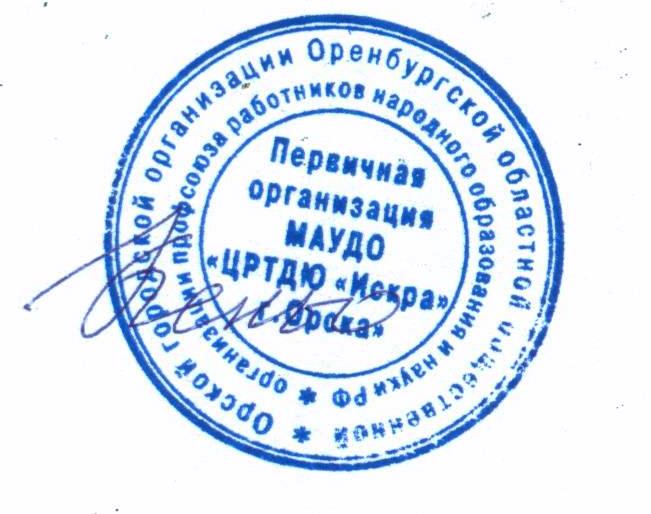 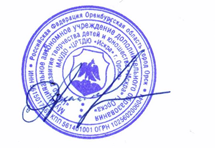 ______________ «20» сентября 2013 г.УТВЕРЖДАЮДиректор ЦРТДЮ «Искра»____________ В.И.Александрова«20» сентября 2013 г.